ООО «Демис» 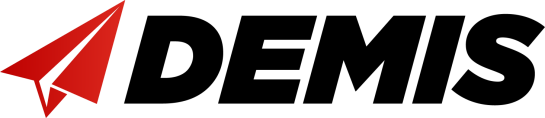 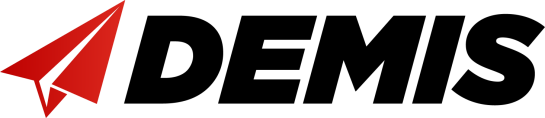 220073, Беларусь, г. Минск, пер. Загородный 4, д. 56А, пом. 5, каб. 4 Тел. +375 17 3928584, факс +375 17 2040851 e-mail: info@demis.by, www.demis.by ПРЕЙСКУРАНТ стоимости услуг ООО «Демис» на услуги таможенного представителя  по таможенному декларированию товаров действует с 01 сентября 2021 г.  _____________________________________________________________________________ УНП: 100155350, ОКПО: 14738086 Р/с BY55BLBB30120100155350001001, БИК BLBBBY2X, ЦБУ № 527 г. Минск, ОАО «Белинвестбанк» адрес банка: г. Минск 220030, ул. К. Маркса, д.33-4Н, 8Н № Наименование услуги  Ед.изм. Тариф без НДС  (руб.) Сумма НДС (руб.) Тариф с НДС (руб.) 1 Заполнение таможенных документов: ДТ основной лист 15.00 3.00 18.00 2 Заполнение таможенных документов: ДТ, каждый последующий товар в соответствии с пунктом 1 товар 5.83 1.17 7.00 3 Заполнение КДТ, КТС, ДТС комплект 25.00 5.00 30.00 4 Составление и регистрация в системе электронного декларирования экспортной декларации на СВХ "СЭЗ Минск" ООО "Белсотра", по одно накладной TNT/FedEX основной лист 41.67 8.33 50.00 5 Составление и регистрация в системе электронного декларирования экспортной декларации на СВХ "СЭЗ Минск" ООО "Белсотра", по одно накладной TNT/FedEX каждый последующий товар 1.67 0.33 2.00 6 Предварительный расчет таможенных платежей комплект 5.83 1.17 7.00 7 Дополнительная работа, связанная с пересчетом платежей согласно курса национальных валют и др. услуга 4.17 0.83 5.00 8 Предоставление электронной декларации в систему НАСЭД основной лист 95.00 19.00 114.00 8.1 Предоставление электронной декларации в систему НАСЭД доп.лист 11.25 2.25 13.50 9 Составление и регистрация статистической декларации 1й товар 41.67 8.33 50.00 10 Составление и регистрация статистической декларации каждый последующий товар 3.33 0.67 4.00 11 Получение разрешения уполномоченного государственного органа необходимого для перемещения через таможенную границу товаров, ограниченных к такому перемещению, в т.ч. оформление в ветеринарной и карантинной службе комплект 25.00 5.00 30.00 12 Осмотр товара (30мин) минут 10.00 2.00 12.00 13 Ксерокопия А4 страница 0.13 0.03 0.16 14 Составление ДТ на товары для личного пользования и предоставление в таможню шт. 20.00 4.00 24.00 15 Составление ДТ на товары не для личного пользования и предоставление в таможню (по заявлению) шт. 45.00 9.00 54.00 16Услуги таможенного представителя поавто выпуску товаров шт.41.678.3350.00